Med forbehold om endringer!OKTOBER2023LomviTema for oktober er     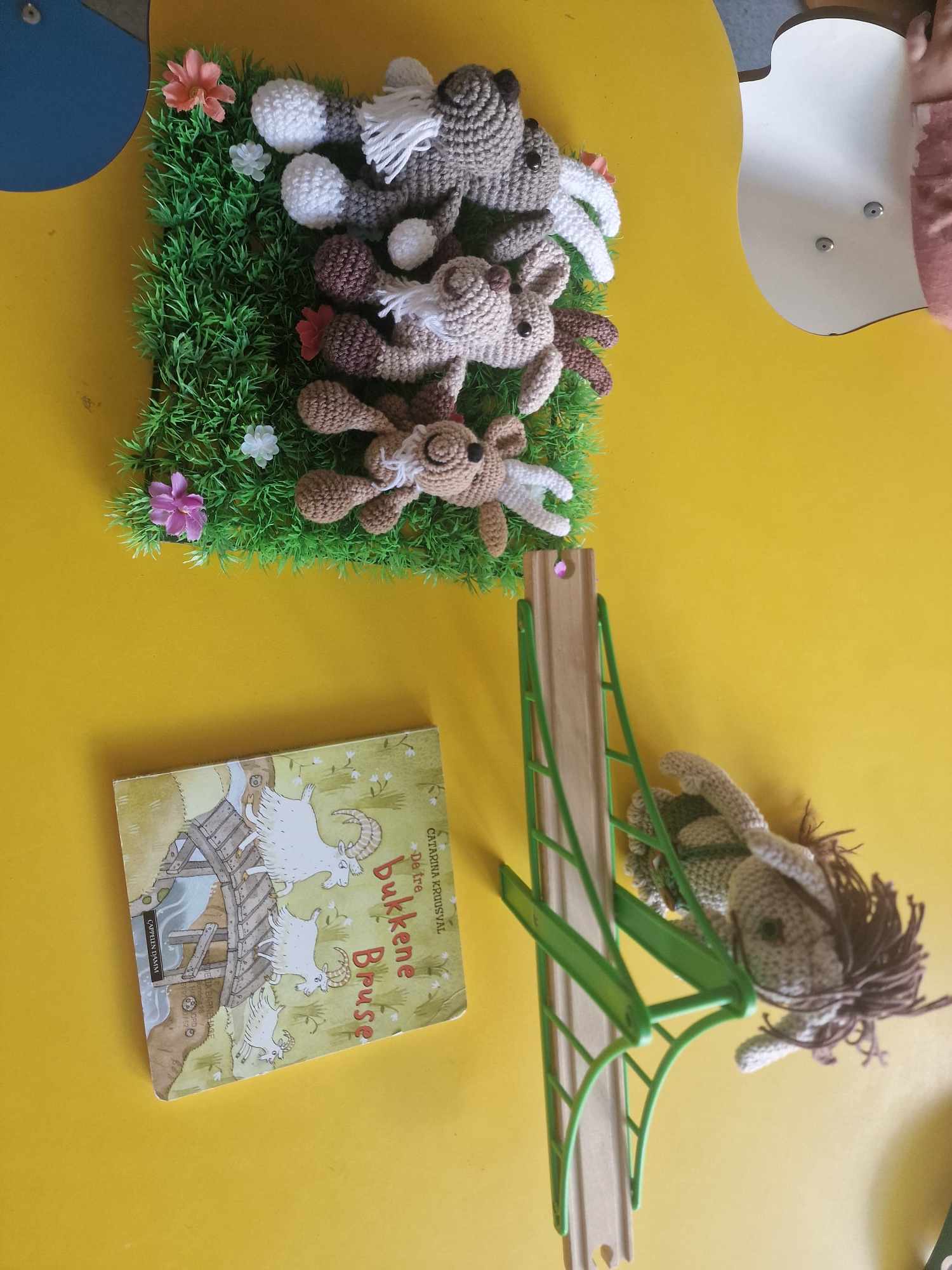 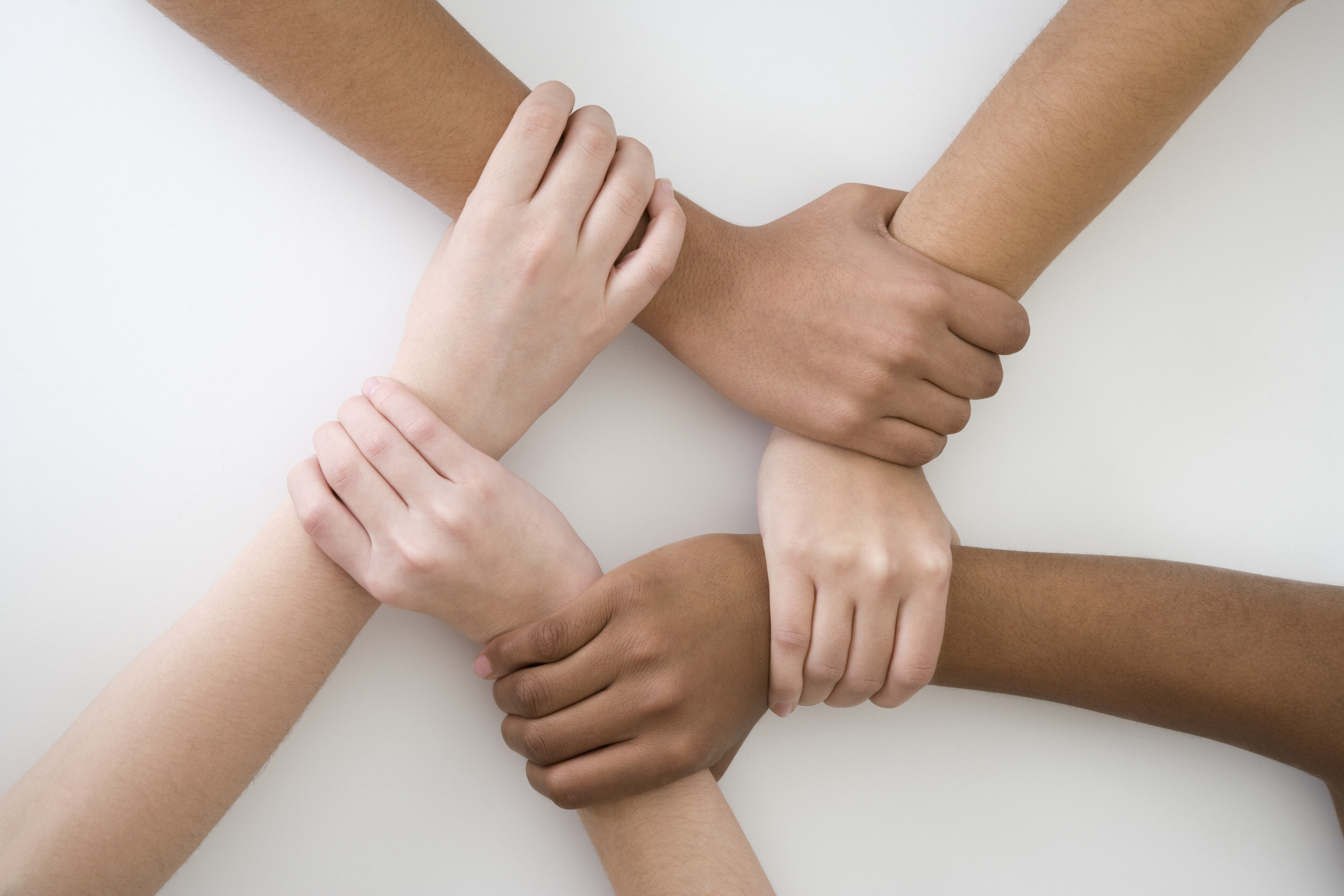 VENNSKAP OG BUKKENE BRUSE   
SøndagMandagTirsdagOnsdagTorsdagFredagLørdag12Samlingsstund Bukkene bruseUtedagVi leker og koser oss med utelek3TurdagDe store  og små går på tur i nærmiljø.4GrupperSmå – formingFargelegge de tre bukke bruse og trollet Store-lekegrupper5GrupperStore – formingFargelegge de tre bukke bruse og trollet Små -lekegrupper6Fellesrommet og Disco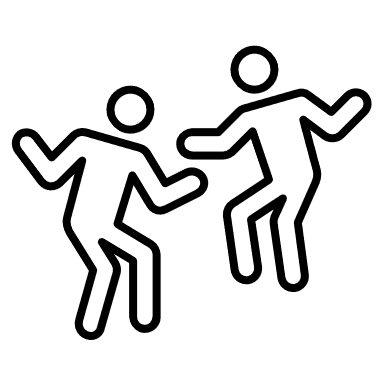 7891011121314Samlingsstund Bukkene bruseutelekTurdagDe store går på tur i nærmiljø.De små leker ute i barnehagen.Samlingsstund Ute og inne lek i barnehagenJakob 1 år!! Hipp hura 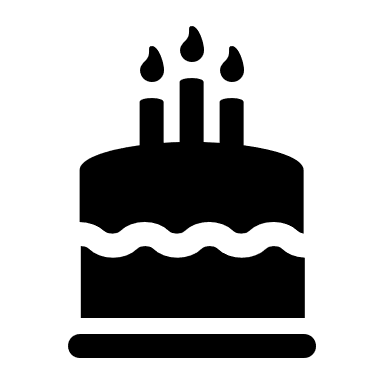 Varm mat til lunsj.Noel 2 år!!Hipp hura 15161718192021SamlingsstundBukkene bruseutelekDe store går på tur i nærmiljø.De små skal ha formingsaktivitet for FN -utstilling.De store skal ha formingsaktivitet for FN utstilling.De små går på tur.Fellesrommet Varm mat til lunsj.Samlingsstund Skygge teaterBukke bruse ogDisco 2223FN Uke2425262728SamlingsstundSe på flimer fra ForututelekTurdagDe store går på tur i nærmiljø.De små går på tur til lekeplassen med blokkeneGrupperStore – formingBukkene bruse bilder Små – lekegrupper på fellesrommetGrupperStore – lekegrupper på fellesrommetSmå -formingBukkene bruse bilderVarm mat til lunsj.Samlingsstund Skygge teaterBukke bruse ogDisco 293031SamlingsstundBukkene bruseutelekMelion 2 år  Hipp hura Halloween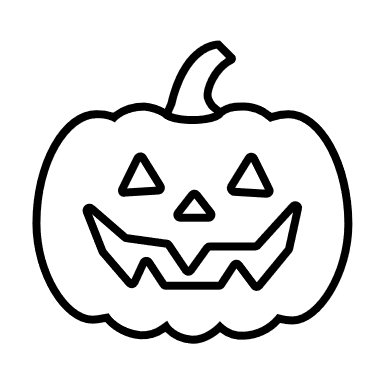 